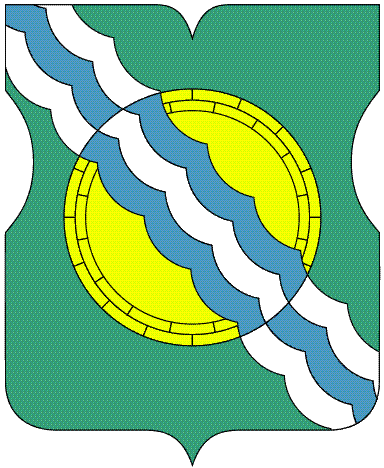 АППАРАТ СОВЕТА ДЕПУТАТОВМУНИЦИПАЛЬНОГО ОКРУГА НЕКРАСОВКАПОСТАНОВЛЕНИЕ                                                                                                                       ПРОЕКТ__________________№________Об утверждении Административного регламента предоставления муниципальной услуги «Регистрация трудовых договоров, заключаемых работодателями – физическими лицами, не являющимися индивидуальными предпринимателями, с работниками, регистрация факта прекращения трудового договора»В соответствии с Федеральным законом от 27 июля 2010 года № 210-ФЗ «Об организации предоставления государственных и муниципальных услуг», постановлением аппарата Совета депутатов муниципального округа Некрасовка  от ___ ___________ 2016 года № _____ «О предоставлении муниципальных услуг»:1. Утвердить Административный регламент предоставления муниципальной услуги «Регистрация трудовых договоров, заключаемых работодателями - физическими лицами, не являющимися индивидуальными предпринимателями, с работниками, регистрация факта прекращения трудового договора» (приложение).2. Настоящее постановление вступает в силу со дня его официального опубликования в бюллетене «Московский муниципальный вестник».3. Признать утратившим силу:- постановление аппарата Совета депутатов муниципального округа Некрасовка от 11 декабря 2012 года № 267 «Об утверждении Административного регламента предоставления муниципальной услуги «Регистрация трудовых договоров, заключаемых работодателями – физическими лицами, не являющимися индивидуальными предпринимателями, с работниками,  регистрация факта прекращения трудового договора»;- постановление аппарата Совета депутатов муниципального округа Некрасовка от 5 декабря 2013 года № 36 «О внесении изменений в постановление администрации муниципального округа Некрасовка от 11.12.2012 № 267»».4. Контроль за исполнением настоящего постановления возложить на главу муниципального округа Некрасовка  И.В.Ухаботину.Глава муниципального округа Некрасовка                              И.В.УхаботинаПриложение 1к постановлению аппарата Совета депутатов муниципального округа Некрасовка от ___ ________ 2016 года № _____Административный регламент предоставления муниципальной услуги «Регистрация трудовых договоров, заключаемых работодателями – физическими лицами, не являющимися индивидуальными предпринимателями, с работниками, регистрация факта прекращения трудового договора»Общие положения1. Предметом регулирования Административного регламента предоставления муниципальной услуги «Регистрация трудовых договоров, заключаемых работодателями – физическими лицами, не являющимися индивидуальными предпринимателями, с работниками, регистрация факта прекращения трудового договора» (далее – Регламент) являются отношения между аппаратом Совета депутатов муниципального округа Некрасовка (далее – аппарат Совета депутатов) и физическими лицами в связи с принятием аппаратом Совета депутатов решений о регистрации трудовых договоров, заключаемых работодателями – физическими лицами, не являющимися индивидуальными предпринимателями, с работниками, и регистрации факта прекращения трудового договора.2. Регламент определяет стандарт и устанавливает сроки и последовательность административных процедур (действий) при предоставлении муниципальной услуги «Регистрация трудовых договоров, заключаемых работодателями – физическими лицами, не являющимися индивидуальными предпринимателями, с работниками, регистрация факта прекращения трудового договора».3. Административные процедуры (действия), установленные Регламентом, осуществляются в соответствии с Требованиями к предоставлению муниципальных услуг, утвержденных аппаратом Совета депутатов (далее – Требования).Стандарт предоставления муниципальной услуги4. Наименование муниципальной услуги – «Регистрация трудовых договоров, заключаемых работодателями – физическими лицами, не являющимися индивидуальными предпринимателями, с работниками, регистрация факта прекращения трудового договора» (далее – муниципальная услуга).5. Правовыми основаниями для предоставления муниципальной услуги являются:1) Трудовой кодекс Российской Федерации;2) Федеральный закон от 27 июля 2010 года № 210-ФЗ «Об организации предоставления государственных и муниципальных услуг»;3) Закон города Москвы от 6 ноября 2002 года № 56 «Об организации местного самоуправления в городе Москве»;4) Устав муниципального округа Некрасовка.6. Полномочия по предоставлению муниципальной услуги осуществляются аппаратом Совета депутатов.7. Заявители.7.1. Заявителем является физическое лицо, не являющееся индивидуальным предпринимателем, заключившее трудовой договор с работником и имеющее место жительство на территории муниципального округа Некрасовка (далее – муниципальный округ). 7.2. В случае смерти заявителя или отсутствия сведений о месте его пребывания в течение двух месяцев, в иных случаях, не позволяющих продолжать трудовые отношения и исключающих возможность регистрации заявителем (пункт 7.1) факта прекращения трудового договора, заявителем выступает физическое лицо – работник, если трудовой договор был зарегистрирован заявителем в аппарате Совета депутатов. В этом случае запрос (заявление) на предоставление муниципальной услуги может быть подан не позднее одного месяца со дня наступления указанных обстоятельств.7.3. Интересы заявителя могут представлять иные лица, уполномоченные заявителем в порядке, установленном нормативными правовыми актами Российской Федерации. 8. Документы, услуги, необходимые и обязательные для предоставления муниципальной услуги. 8.1. Предоставление муниципальной услуги осуществляется на основании следующих документов, представляемых заявителем самостоятельно:8.1.1. Для регистрации трудового договора:1) запрос (заявление) на предоставление муниципальной услуги, оформленный на бумажном носителе в соответствии с приложением 1 к Регламенту;2) документ, удостоверяющий личность заявителя;3) документ, подтверждающий место жительства на территории муниципального округа (если сведения о месте жительства отсутствуют в документе, удостоверяющем личность);4) два экземпляра трудового договора (каждый экземпляр должен быть пронумерован, прошит и заверен подписью заявителя на прошивке);5) документ, подтверждающий полномочия представителя заявителя (при необходимости).8.1.2. Для регистрации факта прекращения трудового договора:1) запрос (заявление) на предоставление муниципальной услуги, оформленный на бумажном носителе в соответствии с приложением 2 или 3 к Регламенту;2) документ, удостоверяющий личность заявителя;3) документ, подтверждающий место жительства на территории муниципального округа (если сведения о месте жительства отсутствуют в документе, удостоверяющем личность);4) два экземпляра трудового договора (зарегистрированных в аппарате Совета депутатов), если заявителем выступает работодатель, один экземпляр – если заявителем выступает работник;5) копии документов, подтверждающих смерть работодателя или отсутствие сведений о месте его пребывания в течение двух месяцев, если заявителем выступает работник;6) документ, подтверждающий полномочия представителя заявителя (при необходимости).8.2. Перечень документов, необходимых для предоставления муниципальной услуги (пункты 8.1.1 и 8.1.2), является исчерпывающим.8.3. Услуги, необходимые и обязательные для предоставления муниципальной услуги, отсутствуют.9. Заявитель имеет право отозвать документы (пункты 8.1 и 8.2), подав письменный отзыв в аппарат Совета депутатов. Указанные документы возвращаются заявителю не позднее 3 рабочих со дня получения отзыва документов.10. Срок предоставления муниципальной услуги составляет 5 рабочих дня. Срок предоставления муниципальной услуги начинает исчисляться на следующий рабочий день после дня регистрации запроса (заявления) с приложением к нему документов в соответствии с Регламентом (далее – документы).11. Отказ в приеме документов. 11.1. Основаниями для отказа в приеме документов являются:1) несоответствие заявителя требованиям, указанным в пункте 7 Регламента;2) представление документов, не соответствующих Требованиям и Регламенту.3) представление заявителем документов, не поддающихся прочтению.4) представленные документы содержат недостоверные и (или) противоречивые сведения;5) подача документов от имени заявителя не уполномоченным на то лицом.11.2. Перечень оснований отказа в приеме документов (пункт 11.1) является исчерпывающим.11.3. Письменное решение об отказе в приеме документов оформляется по требованию заявителя, подписывается муниципальным служащим аппарата Совета депутатов (далее – муниципальный служащий), ответственным за прием (получение) и регистрацию документов, и выдается заявителю с указанием причин отказа в день обращения.12. Отказ в предоставлении муниципальной услуги. 12.1. Основаниями для отказа в предоставлении муниципальной услуги являются основания, установленные в соответствии с подпунктами 1, 2 и 4 пункта 40 Требований.12.2. Иных оснований для отказа в предоставлении муниципальной услуги не имеется.13. Результат предоставления муниципальной услуги.13.1. Результатом предоставления муниципальной услуги является:1) регистрация трудового договора или регистрация факта прекращения трудового договора – оформляется проставлением на трудовом договоре штампа (приложение 4 к Регламенту) о регистрации трудового договора или факта прекращения трудового договора (далее – штамп);2) отказ в предоставлении муниципальной услуги – оформляется в виде письменного ответа аппарата Совета депутатов об отказе в предоставлении муниципальной услуги (далее – письменный ответ).13.2. Результат предоставления муниципальной услуги может быть:1) выдан лично заявителю (представителю заявителя);2) направлен заявителю почтовым отправлением.13.3. Способ получения указывается заявителем в запросе (заявлении) на предоставление муниципальной услуги.14. Предоставление муниципальной услуги осуществляется бесплатно. 15. Требования к помещениям, в которых предоставляется муниципальная услуга, к залу ожидания, местам для заполнения запросов о предоставлении муниципальной услуги, информационным стендам с образцами их заполнения и перечнем документов, необходимых для предоставления муниципальной услуги.15.1. Места для ожидания и заполнения необходимых для предоставления муниципальной услуги документов должны быть оборудованы стульями, столами (стойками) для возможности оформления документов с бланками запросов (заявлений) и канцелярскими принадлежностями.15.2. Места приема должны соответствовать установленным санитарным, противопожарным нормам и правилам.15.3. На информационных стендах в помещениях аппарата Совета депутатов размещается Регламент, Требования, образцы заполнения запроса (заявления), график работы и номера контактных телефонов аппарата Совета депутатов. 16. Показатели доступности и качества муниципальной услуги:1) время ожидания в очереди при подаче документов – не более 15 минут;2) срок регистрации документов не должен превышать 15 минут с момента их представления заявителем муниципальному служащему, ответственному за прием (получение) и регистрацию документов;3) время ожидания в очереди при получении результата предоставления муниципальной услуги – не более 15 минут.17. Информирование о порядке предоставления муниципальной услуги.Информация о предоставлении муниципальной услуги размещается на официальном сайте аппарата Совета депутатов в информационно-телекоммуникационной сети «Интернет», информационных стендах или иных источниках информирования в помещении аппарата Совета депутатов, где предоставляется муниципальная услуга, на Портале государственных и муниципальных услуг (функций) города Москвы.Состав, последовательность и сроки выполнения административных процедур для предоставления муниципальной услуги, требования к порядку их выполнения18. Предоставление муниципальной услуги включает в себя следующие административные процедуры:1) прием (получение) и регистрация документов;2) обработка документов;3) формирование результата предоставления муниципальной услуги;4) выдача (направление) заявителю результата предоставления муниципальной услуги;5) выдача заявителю дубликата результата предоставления муниципальной услуги.19. Прием (получение) и регистрация документов. 19.1. Основанием начала выполнения административной процедуры является поступление документов от заявителя. 19.2. Муниципальный служащий, ответственный за прием (получение) и регистрацию документов, в соответствии с Требованиями:1) анализирует документы на предмет отсутствия оснований для отказа в приеме документов (пункт 11.1). При наличии оснований для отказа в приеме документов, необходимых для предоставления муниципальной услуги выдает заявителю отказ в приеме документов;2) при отсутствии оснований для отказа в приеме документов осуществляет прием (получение) и регистрацию документов;3) передает зарегистрированные документы на исполнение муниципальному служащему, ответственному за обработку документов.19.3. Максимальный срок выполнения административной процедуры составляет 1 рабочий день.19.4. Результатом выполнения административной процедуры является передача документов на исполнение муниципальному служащему, ответственному за обработку документов, а при наличии оснований для отказа в приеме документов, необходимых для предоставления муниципальной услуги, – выдача (направление) заявителю отказа в приеме документов.20. Обработка документов. 20.1. Основанием начала выполнения административной процедуры является получение зарегистрированных документов муниципальным служащим, ответственным за обработку документов.20.2. Муниципальный служащий, ответственный за обработку документов, в соответствии с Требованиями:1) анализирует документы на предмет отсутствия основания для отказа в предоставлении муниципальной услуги (пункт 12.1); 2) при отсутствии основания для отказа в предоставлении муниципальной услуги проставляет на трудовых договорах соответствующий штамп; 3) при наличии основания для отказа в предоставлении муниципальной услуги (пункт 12.1) подготавливает проект письменного ответа;4) направляет документы, трудовые договоры или проект письменного ответа должностному лицу, ответственному за формирование результата предоставления муниципальной услуги – главе муниципального округа  или лицу, исполняющему его полномочия.20.3. Максимальный срок выполнения административной процедуры составляет 1 рабочий день.20.4. Результатом выполнения административной процедуры является проставление на трудовых договорах соответствующего штампа или подготовка проекта письменного ответа.21. Формирование результата предоставления муниципальной услуги.21.1. Основанием начала выполнения административной процедуры является поступление главе муниципального округа документов, трудовых договоров и проекта письменного ответа (при наличии оснований для отказа в предоставлении муниципальной услуги).21.2.  Глава муниципального округа:1) расписывается на штампе, проставленном на трудовых договорах, или подписывает проект письменный ответ;2) обеспечивает передачу результата предоставления муниципальной услуги муниципальному служащему, ответственному за выдачу (направление) заявителю результата предоставления муниципальной услуги, для присвоения документам статуса исполненных и выдачи (направления) результата предоставления муниципальной услуги заявителю.21.3. Максимальный срок выполнения административной процедуры составляет 2 рабочих дня.21.4. Результатом выполнения административной процедуры является подписание соответствующего штампа на трудовых договорах или проекта письменного ответа.22. Выдача (направление) заявителю результата предоставления муниципальной услуги. 22.1. Основанием начала выполнения административной процедуры является поступление результата предоставления муниципальной услуги муниципальному служащему, ответственному за выдачу (направление) заявителю результата предоставления муниципальной услуги.22.2. Муниципальный служащий, ответственный за выдачу (направление) заявителю результата предоставления муниципальной услуги, в соответствии с Требованиями:1) присваивает документам статус исполненных не позднее следующего рабочего дня со дня поступления результата предоставления муниципальной услуги;2) после присвоения документам статуса исполненных информирует заявителя о результате предоставления муниципальной услуги;3) выдает (направляет) заявителю результат предоставления муниципальной услуги. Направление результата предоставления муниципальной услуги почтовым отправлением осуществляется не позднее следующего рабочего дня после присвоения документам статуса исполненных.22.3. Максимальный срок выполнения административной процедуры составляет 2 рабочих дня.22.4. Результатом выполнения административной процедуры является присвоения документам статуса исполненных и выдача (направление) заявителю результата предоставления муниципальной услуги.23. Выдача заявителю дубликата результата предоставления муниципальной услуги (далее – дубликат). 23.1. В случае порчи или утраты результата предоставления муниципальной услуги – трудового договора или письменного ответа, заявитель может обратиться в аппарат Совета депутатов за получением его дубликата.23.2. Для получения дубликата заявитель подает в аппарат Совета депутатов заявление, содержащее фамилию, имя и отчество заявителя, его почтовый адрес, номер телефона. К заявлению на получение дубликата должен быть приложен испорченный оригинал документа, подтверждающего предоставление муниципальной услуги (в случае порчи). При оформлении дубликата испорченный оригинал документа, подтверждающего предоставление муниципальной услуги, изымается.23.3. Муниципальный служащий, ответственный за прием (получение) и регистрацию документов, регистрирует заявление на получение дубликата в день его поступления и не позднее следующего рабочего дня передает его муниципальному служащему, ответственному за выдачу (направление) заявителю результата предоставления муниципальной услуги.23.4. Муниципальный служащий, ответственный за выдачу (направление) заявителю результата предоставления муниципальной услуги, оформляет в соответствии с Требованиями дубликат и передает его главе муниципального округа для подписания.23.5. Срок выдачи дубликата не более 10 рабочих дней со дня поступления заявления на получение дубликата.Формы контроля за исполнением Регламента24. Текущий контроль за соблюдением и исполнением муниципальными служащими, ответственными за предоставление муниципальной услуги, положений Регламента и иных нормативных правовых актов, устанавливающих требования к предоставлению муниципальной услуги, а также принятием им решений осуществляется должностными лицами аппарата Совета депутатов.25. Контроль за полнотой и качеством предоставления муниципальной услуги осуществляется в формах:1) проведения плановых и внеплановых проверок;2) рассмотрения жалоб на действия (бездействие) муниципальных служащих, ответственных за предоставление муниципальной услуги.26. Порядок и периодичность осуществления плановых проверок устанавливается планом работы аппарата Совета депутатов.27. При проверке могут рассматриваться все вопросы, связанные с предоставлением муниципальной услуги (комплексные проверки), или отдельный вопрос, связанный с предоставлением муниципальной услуги (тематические проверки).28. Внеплановые проверки проводятся в связи с проверкой устранения ранее выявленных нарушений Регламента, а также в случае получения жалоб заявителей на действия (бездействие) муниципальных служащих, ответственных за предоставление муниципальной услуги.29. По результатам осуществления контроля, в случае выявления нарушений соблюдения положений Регламента, виновные лица несут персональную ответственность в соответствии с требованиями законодательства Российской Федерации за решения и действия (бездействие), принимаемые в ходе предоставления муниципальной услуги.30. Контроль за предоставлением муниципальной услуги, в том числе со стороны граждан, их объединений и организаций, осуществляется посредством открытости деятельности аппарата Совета депутатов при предоставлении муниципальной услуги, получения полной, актуальной и достоверной информации о порядке предоставления муниципальной услуги и возможности досудебного рассмотрения обращений (жалоб) в процессе получения муниципальной услуги.Досудебный (внесудебный) порядок обжалования решений (или) и действий (бездействия) аппарата Совета депутатов, его должностных лиц и муниципальных служащих31. Заявитель вправе подать в аппарат Совета депутатов жалобу на решения и (или) действия (бездействие) главы муниципального округа, муниципальных служащих, ответственных за предоставление муниципальной услуги.32. Подача и рассмотрение жалоб осуществляется в порядке, установленном главой 2.1 Федерального закона «Об организации предоставления государственных и муниципальных услуг», Положением об особенностях подачи и рассмотрения жалоб на решения и (или) действия (бездействие) аппарата Совета депутатов муниципального округа Некрасовка, его должностных лиц и муниципальных служащих, утвержденным постановлением аппарата Совета депутатов.Приложение 1к Административному регламенту предоставления муниципальной услуги «Регистрация трудовых договоров, заключаемых работодателями – физическими лицами, не являющимися индивидуальными предпринимателями, с работниками, регистрация факта прекращения трудового договора» Главе муниципального округа НекрасовкаИ.О.Ф.Запрос (заявление) на предоставление муниципальной услуги«Регистрация трудового договора, заключенного работодателем – физическим лицом, не являющегося индивидуальным предпринимателем, с работником»Прошу зарегистрировать в аппарате Совета депутатов муниципального округа Некрасовка трудовой договор, заключенный мной ______________________________________________________________________,(фамилия, имя, отчество (полностью) работодателя)место жительства: ______________________________________________________,контактный телефон, адрес электронной почты (при наличии) ______________________________________________________________________,с работником _______________________________________________________.(фамилия, имя, отчество (полностью) работника)Документы, необходимые для получения муниципальной услуги, прилагаются.Результат предоставления муниципальной услуги прошу:1) выдать лично в аппарате Совета депутатов муниципального округа Некрасовка или моему представителю;2) направить почтовым отправлением по адресу: __________________________________________________________________________________________________.Настоящим подтверждаю свое согласие на осуществление аппаратом Совета депутатов муниципального округа Некрасовка, следующих действий с моими персональными данными: обработка (включая сбор, систематизацию, накопление, хранение, уточнение (обновление, изменение), использование, обезличивание, блокирование, уничтожение персональных данных), а также иных действий, необходимых для обработки персональных данных в рамках предоставления муниципальной услуги.Срок действия согласия на обработку персональных данных: период предоставления муниципальной услуги.Согласие на обработку персональных данных может быть отозвано мною путем направления аппарату Совета депутатов муниципального округа Некрасовка письменного отзыва. Согласен, что аппарат Совета депутатов муниципального округа Некрасовка обязан прекратить обработку персональных данных и уничтожить персональные данные в срок, не превышающий 3 рабочих дней с момента получения указанного отзыва.Заявитель ______________/_________________                     подпись   	              расшифровка подписиПредставитель заявителя ______________ /_________________				подпись			расшифровка подписи_____    ________________ 20__ г.Приложение 2 к Административному регламенту предоставления муниципальной услуги «Регистрация трудовых договоров, заключаемых работодателями – физическими лицами, не являющимися индивидуальными предпринимателями, с работниками, регистрация факта прекращения трудового договора»Главе муниципального округа  НекрасовкаИ.О.Ф.Запрос (заявление) на предоставление муниципальной услуги«Регистрация факта прекращения трудового договора заключенного работодателем – физическим лицом, не являющегося индивидуальным предпринимателем, с работником»Прошу зарегистрировать в аппарате Совета депутатов муниципального округа Некрасовка факт прекращения трудового договора, заключенного мной ______________________________________________________________________(фамилия, имя, отчество (полностью) работодателя)контактный телефон, адрес электронной почты (при наличии) ______________________________________________________________________,с работником __________________________________________________________.(фамилия, имя, отчество (полностью) работника)Дата и номер регистрации трудового договора в аппарате Совета депутатов муниципального округа Некрасовка: ___ ______ 20__ года № ____________Документы, необходимые для получения муниципальной услуги, прилагаются.Результат предоставления муниципальной услуги прошу:1) выдать лично в аппарате Совета депутатов муниципального округа Некрасовка  или моему представителю;2) направить почтовым отправлением по адресу: __________________________________________________________________________________________________.Настоящим подтверждаю свое согласие на осуществление аппаратом Совета депутатов муниципального округа Некрасовка, следующих действий с моими персональными данными: обработка (включая сбор, систематизацию, накопление, хранение, уточнение (обновление, изменение), использование, обезличивание, блокирование, уничтожение персональных данных), а также иных действий, необходимых для обработки персональных данных в рамках предоставления муниципальной услуги.Срок действия согласия на обработку персональных данных: период предоставления муниципальной услуги.Согласие на обработку персональных данных может быть отозвано мною путем направления аппарату Совета депутатов муниципального округа Некрасовка письменного отзыва. Согласен, что аппарат Совета депутатов муниципального округа Некрасовка обязан прекратить обработку персональных данных и уничтожить персональные данные в срок, не превышающий 3 рабочих дней с момента получения указанного отзыва.Заявитель ______________/_________________                     подпись   	              		расшифровка Представитель заявителя ______________ /_________________		                   подпись			расшифровка _____    ________________ 20__ г.Приложение 3 к Административному регламенту предоставления муниципальной услуги «Регистрация трудовых договоров, заключаемых работодателями – физическими лицами, не являющимися индивидуальными предпринимателями, с работниками, регистрация факта прекращения трудового договора»Главе муниципального округа  НекрасовкаИ.О.Ф.Запрос (заявление) на предоставление муниципальной услуги«Регистрация факта прекращения трудового договора заключенного работодателем – физическим лицом, не являющегося индивидуальным предпринимателем, с работником»В   связи             ________________________________________________________________                 (со смертью работодателя (фамилия, имя, отчество (полностью), с отсутствием в течение двух месяцев ______________________________________________________________________сведений о месте пребывания работодателя, иными случаями (указываются какими) прошу зарегистрировать в аппарате Совета депутатов муниципального округа Некрасовка факт прекращения трудового договора, заключенного названным работодателем со мной __________________________________________________________________ (фамилия, имя, отчество (полностью) работника, почтовый адрес, контактный телефон (при наличии)__________________________________________________________________________________Дата и номер регистрации трудового договора в аппарате Совета депутатов муниципального округа Некрасовка: ___ ______ 20__ года № ____________Документы, необходимые для получения муниципальной услуги, прилагаются.Результат предоставления муниципальной услуги прошу:1) выдать лично в аппарате Совета депутатов муниципального округа Некрасовка или моему представителю;2) направить почтовым отправлением по адресу: __________________________________________________________________________________________________.Настоящим подтверждаю свое согласие на осуществление аппаратом Совета депутатов муниципального округа Некрасовка, следующих действий с моими персональными данными: обработка (включая сбор, систематизацию, накопление, хранение, уточнение (обновление, изменение), использование, обезличивание, блокирование, уничтожение персональных данных), а также иных действий, необходимых для обработки персональных данных в рамках предоставления муниципальной услуги.Срок действия согласия на обработку персональных данных: период предоставления муниципальной услуги.Согласие на обработку персональных данных может быть отозвано мною путем направления аппарату Совета депутатов муниципального округа Некрасовка письменного отзыва. Согласен, что аппарат Совета депутатов муниципального округа Некрасовка обязан прекратить обработку персональных данных и уничтожить персональные данные в срок, не превышающий 3 рабочих дней с момента получения указанного отзыва.Заявитель ______________/_________________                     подпись   	              		расшифровка Представитель заявителя ______________ /_________________				подпись				расшифровка _____    ________________ 20__ г.Приложение 4 к Административному регламенту предоставления муниципальной услуги «Регистрация трудовых договоров, заключаемых работодателями – физическими лицами, не являющимися индивидуальными предпринимателями, с работниками, регистрация факта прекращения трудового договора»Штампы для регистрации трудовых договоров, заключенных работодателями – физическими лицами, не являющимися индивидуальными предпринимателями, с работниками, факта прекращения трудового договора1. Штамп для регистрации трудового договора2. Штамп для регистрации факта прекращения трудового договораТрудовой договор зарегистрирован в аппарате Совета депутатов муниципального округа НекрасовкаРегистрационный номер ________________Дата регистрации ___ ______________ 20__ года______________________________________(должность)_________________ / ___________________         подпись                                          Ф.И.О.МПФакт прекращения трудового договора зарегистрирован в  аппарате Совета депутатов муниципального округа НекрасовкаРегистрационный номер __________Дата регистрации ___ __________ 20___ года_______________________________________(должность)__________________ / ___________________         подпись                                   Ф.И.О.МП